STUDIERENDE/R: _______________________________________________ STUDIENBEGINN: _____________________PRAXISPROTOKOLL – ERGÄNZENDE BERUFSAUFGABEN: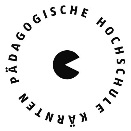 PÄDAGOGISCHE HOCHSCHULE KÄRNTEN – Viktor Frankl Hochschule       STUDIENGANG FÜR DAS LEHRAMT AN VOLKSSCHULENPÄDAGOGISCHE HOCHSCHULE KÄRNTEN – Viktor Frankl Hochschule       STUDIENGANG FÜR DAS LEHRAMT AN VOLKSSCHULENPÄDAGOGISCHE HOCHSCHULE KÄRNTEN – Viktor Frankl Hochschule       STUDIENGANG FÜR DAS LEHRAMT AN VOLKSSCHULENS  C  H  U  L  P  R  A  K  T  I  S  C  H  E     S  T  U  D  I  E  NUNTERRICHTS- UND ERZIEHUNGSPRAXISSPEZIELLE PRAKTIKA:DATUM /UNTERSCHRIFTEINGANGSSTUFE /VORSCHULKLASSEWE (Werken)LF (Lebende Fremdsprache)ERZIEHLICHES IM SCHULALLTAG□     Aufsichtspflicht□     Schultagesbeginn, - ende□     Ordnungsrahmen□     PausenbegleitungFÖRDERN□     Förderunterricht □     funktionell-therapeutische  Übungen□     individuelle FörderprogrammeMaßnahmen zur LEISTUNGSFESTSTELLUNG□     Beobachtung der Mitarbeit□     Alternative Formen der  Leistungsbeurteilung□     Frühwarnsystem□     Schullaufbahnberatung (4. Kl.)SCHUL-PARTNERSCHAFT□     Elternabend/Elternsprechtag □     Klassenforum□     SchulforumSCHUL-VERANSTALTUNGEN□     Lehrausgang□     Wandertag □     Exkursion □     Schulfeier/Klassenfeier  PräsentationenVERWALTUNGS-AUFGABEN□     Klassenbuch□     KonferenzteilnahmePLANUNGS-AUFGABEN □     kurz- und mittelfristige   Planungen